UNIONE DI COMUNI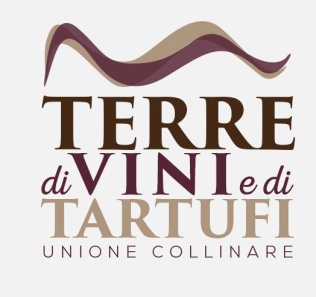 TERRE DI VINI E DI TARTUFIPROVINCIA DI ASTISede c/o Comune di San Damiano d’Asti - P.zza Libertà, 2 – 14015 San Damiano d’AstiTel. 0141975056 – Fax 0141982582 – PEC unione.vinietartufi@pec.itCodice fiscale/P.Iva 01579270057 ALLEGATO C) SERVIZIO DI BROKERAGGIO ASSICURATIVO BIENNIO LUGLIO 2023 – LUGLIO 2025OFFERTA ECONOMICAIl sottoscritto: ........................................................................................................................................... Nato a: .......................................................................................................................... il ……………...Residente: Comune di ...................................................................................... Prov. . .........................Via/p.zza ..................................................................................................................................................Codice fiscale: ................................................................Legale rappresentante  della società ......................................................................... ..............................con codice fiscale n.: .............................................................. e con partita IVA n.: ...............................................................Con  sede  in: Comune di…………………................................................................ Prov...................Via/p.zza ….................................................................................................... ..... .... ...... ... ..................telefono ....................................................... fax: .................................................indirizzo pec:…........................................................................................................................................OFFREcommissione remunerata dalle stesse Compagnie assicurative per il servizio di brokeraggio assicurativo_________________lì___________________		L’offerente								_________________________ISTRUZIONI E NORME PER LA COMPILAZIONE:L’offerta ECONOMICA va correttamente compilata in ogni sua parte e sottoscritta digitalmente;Sia i valori assoluti che le misure percentuali vanno espresse con un massimo di due decimali;L’offerta va sempre esposta in cifre e in lettere, fermo restando che in caso di contrasto tra le indicazioni prevarrà quella più vantaggiosa per il Comune, salvo errore palesemente riconoscibile da parte della commissione;Allegare fotocopia del documento di riconoscimento del firmatario in corso di validità.POLIZZEPERCENTUALE PROVVIGIONI in cifrePERCENTUALE PROVVIGIONIin lettereIncendioIncendio beni storiciElettronicaFurtoRCTOLibro Matricola-RC AutoKasko kmInfortuniRC PatrimonialeTutela Legale